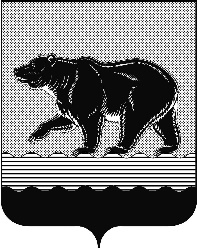 СЧЁТНАЯ ПАЛАТАГОРОДА НЕФТЕЮГАНСКА16 микрорайон, 23 дом, помещение 97, г. Нефтеюганск, 
Ханты-Мансийский автономный округ - Югра (Тюменская область), 628310  тел./факс (3463) 20-30-55, 20-30-63 E-mail: sp-ugansk@mail.ru www.admaugansk.ru Заключение на проект изменений в муниципальную программу   «Доступная среда в городе Нефтеюганске»Счётная палата города Нефтеюганска на основании статьи 157 Бюджетного кодекса Российской Федерации, Положения о Счётной палате города Нефтеюганска, рассмотрев проект изменений в муниципальную программу «Доступная среда в городе Нефтеюганске» (далее по тексту – проект изменений, муниципальная программа), сообщает следующее:	1. При проведении экспертно-аналитического мероприятия учитывалось наличие экспертизы проекта изменений:	1.1. Департамента финансов администрации города Нефтеюганска на предмет соответствия бюджетному законодательству Российской Федерации и возможности финансового обеспечения его реализации из бюджета города Нефтеюганска.	1.2. Департамента экономического развития администрации города Нефтеюганска на предмет соответствия:	- проекта изменений Порядку принятия решения о разработке муниципальных программ города Нефтеюганска, их формирования, утверждения и реализации, утверждённому постановлением администрации города Нефтеюганска от 18.04.2019 № 77-нп «О модельной муниципальной программе города Нефтеюганска, порядке принятия решения о разработке муниципальных программ города Нефтеюганска, их формирования, утверждения и реализации» (далее по тексту – Порядок от 18.04.2019 № 77-нп):	- программных мероприятий целям муниципальной программы;	- сроков реализации муниципальной программы задачам;	- целевых показателей, характеризующих результаты реализации муниципальной программы, показателям экономической, бюджетной и социальной эффективности;	- требованиям, установленным нормативными правовыми актами в сфере управления проектной деятельностью.2. Представленный проект изменений соответствует Порядку от 18.04.2019 № 77-нп, за исключением включения в таблицу 2 муниципальной программы (приложение к проекту изменений) строки «Проекты, портфели проектов (в том числе направленные на реализацию национальных федеральных проектов Российской Федерации):». Учитывая, что Порядком от 18.04.2019 № 77-нп не предусмотрено отражение в таблице 2 вышеуказанной информации, рекомендуем её исключить.3. Проектом изменений планируется финансовое обеспечение на 2020 год за счёт средств местного бюджета по основному мероприятию «Обеспечение выполнения комплекса работ по повышению уровня доступности приоритетных объектов и услуг в приоритетных сферах жизнедеятельности инвалидов и других маломобильных групп населения» в общей сумме 3 382,446 тыс. рублей, в том числе:3.1. Комитету культуры и туризма администрации города Нефтеюганска в сумме 1 587,550 тыс. рублей, из них:1) МБУК «Городская библиотека» в сумме 601,670 тыс. рублей, в том числе на:- проектирование и устройство пандусов и поручней сумму в размере 460,000 тыс. рублей;- приобретение визуальной разметки: тактильной ленты, противоскользящего контрастного покрытия для пандуса, предупреждающего тактильно-контрастного указателя с конусом, сумму в размере 104,070 тыс. рублей.В разделе 2 «Механизм реализации муниципальной программы» муниципальной программы предусмотрены направления расходования средств в целях решения задачи повышения уровня доступности приоритетных объектов и услуг в приоритетных сферах жизнедеятельности инвалидов и других маломобильных групп населения.  При этом, приобретение противоскользящего контрастного покрытия для пандуса перечнем направления расходования средств не предусмотрено.Рекомендуем пересмотреть направления расходования бюджетных средств муниципальной программы в части обеспечения условий инвалидам для беспрепятственного доступа к объектам социальной инфраструктуры, либо использовать запланированные бюджетные ассигнования в рамках предусмотренных муниципальной программой направлений расходования;- приобретение портативной индукционной системы сумму в размере 37,600 тыс. рублей;2) МБУ ДО «Детская школа искусств» на приобретение тактильно-звуковой мнемосхемы сумму в размере 130,000 тыс. рублей;3) на проектирование и паспортизацию объектов социальной инфраструктуры на соответствие требованиям доступности для инвалидов и маломобильных групп населения сумму в размере 326,930 тыс. рублей, а именно:- МБУК «Центр национальных культур» - 54,670 тыс. рублей;- НГ МАУК «Музейный комплекс» - 226,660 тыс. рублей;- МБУК Театр кукол «Волшебная флейта» - 45,600 тыс. рублей;4) МБУ ДО «Детская музыкальная школа им. В.В. Андреева» в сумме 528,950 тыс. рублей, в том числе на приобретение:- информационных наклеек на поручни, тактильной пиктограммы - 5,600 тыс. рублей;- портативной индукционной системы - 31,500 тыс. рублей;- стационарной индукционной системы - 143,400 тыс. рублей;- радиокласса на 11 слушателей - 305,000 тыс. рублей;- FM-приёмника ARC с индукционной петлёй - 43,450 тыс. рублей.3.2. Департаменту образования и молодёжной политики администрации города Нефтеюганска в сумме 1 699,600 тыс. рублей, из них:1) МБОУ «Средняя общеобразовательная школа № 7» в общей сумме 73,000 тыс. рублей, в том числе на:- приобретение и установку перил в тамбуре и перил на пандусе - 39,400 тыс. рублей;на приобретение и установку беспроводной кнопки вызова - 16,000 тыс. рублей;- на приобретение противоскользящей ленты для маркировки ступенек - 17,600 тыс. рублей;2) МБОУ «Лицей № 1» на приобретение и установку перил на пандус с взрослыми и детскими поручнями сумму в размере 388,000 тыс. рублей;3) на приобретение и установку специального оборудования «Беспроводная система вызова помощника» в сумме 119,400 тыс. рублей, из них:- МБОУ «Средняя общеобразовательная школа с углублённым изучением отдельных предметов № 10» - 66,000 тыс. рублей;- МБОУ «Средняя общеобразовательная школа № 8» - 36,000 тыс. рублей;- МБОУ «Школа развития № 24» - 10,000 тыс. рублей;- МБДОУ «Детский сад № 25 «Ромашка» - 7,400 тыс. рублей;4) на приобретение ступенькоходов сумму в размере 546,000 тыс. рублей;- МАДОУ «Детский сад № 20 «Золушка» - 273,000 тыс. рублей;- МБДОУ «Детский сад № 10 «Гусельки» - 273,000 тыс. рублей.5) на проектирование и устройство пандусов и поручней в сумме 573,200 тыс. рублей, в том числе:- МБДОУ «Детский сад № 2 «Колосок» - 398,000 тыс. рублей;- МАДОУ «Детский сад № 6 «Лукоморье» - 175,200 тыс. рублей.3.3. Комитету физической культуры и спорта администрации города Нефтеюганска в сумме 95,296 тыс. рублей на приобретение и установку специального оборудования «Беспроводная система вызова помощника», а именно по 23,824 тыс. рублей для:1) нежилого строения спортивного комплекса МБУ ДО «СДЮСШОР «Спартак» (г. Нефтеюганск, 14 мкр., строение 1);2) строения  спортивного зала МБУ ДО «СДЮСШОР «Спартак» 
(г. Нефтеюганск, Пионерная зона, ул. Набережная, строение 2);3) строения стадиона «Нефтяник» МБУ ЦФКиС «Жемчужина Югры» 
(г. Нефтеюганск, 1 мкр., строение 34);4) крытого катка в 15 микрорайоне г. Нефтеюганска МБУ ДО «СДЮСШОР по биатлону» (г. Нефтеюганск, 15 мкр., здание 19).4. Финансовые показатели, содержащиеся в проекте изменений, соответствуют расчётам, предоставленным на экспертизу.По результатам экспертизы установлено:1. В таблицу 2 муниципальной программы (приложение к проекту изменений) включена строка «Проекты, портфели проектов (в том числе направленные на реализацию национальных федеральных проектов Российской Федерации):», не предусмотренная Порядком от 18.04.2019 № 77-нп.2. Перечнем направлений расходования бюджетных средств, отражённым в разделе 2 «Механизм реализации муниципальной программы» муниципальной программы, не предусмотрено приобретение противоскользящего контрастного покрытия для пандуса. Рекомендуем:1. Исключить из таблицы 2 муниципальной программы (приложение к проекту изменений) строку «Проекты, портфели проектов (в том числе направленные на реализацию национальных федеральных проектов Российской Федерации):».2. Пересмотреть направления расходования бюджетных средств муниципальной программы в части обеспечения условий инвалидам для беспрепятственного доступа к объектам социальной инфраструктуры, либо использовать запланированные бюджетные ассигнования в рамках предусмотренных муниципальной программой направлений расходования.На основании вышеизложенного, по итогам проведения финансово-экономической экспертизы, предлагаем направить проект изменений на утверждение с учётом рекомендаций, отражённых в настоящем заключении. Информацию о решениях, принятых по результатам рассмотрения настоящего заключения, направить в адрес Счётной палаты до 08.11.2019 года.Председатель                                                                                          С.А. ГичкинаИсполнитель:инспектор инспекторского отдела № 2Счетной палаты города НефтеюганскаПустовалова Наталья ЮрьевнаТел. 8 (3463) 203948Исх. от 31.10.2019 № 410